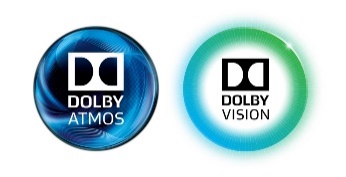 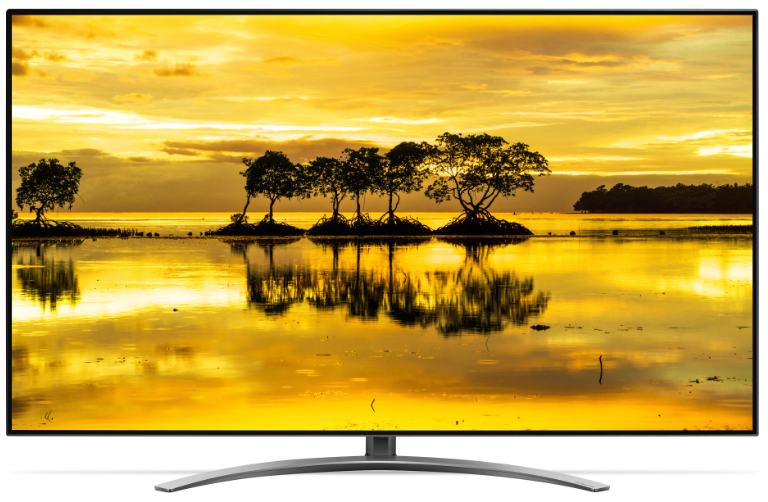 86SM9000PLA  |  86"86SM9000PLA  |  86"86SM9000PLA  |  86"86SM9000PLA  |  86"86SM9000PLA  |  86"KLÍČOVÉ VLASTNOSTIKLÍČOVÉ VLASTNOSTIVÝHODY PRO ZÁKAZNÍKAVÝHODY PRO ZÁKAZNÍKAVÝHODY PRO ZÁKAZNÍKAPanel Nano Cell display / 4K rozlišení (ULTRA HD)Panel Nano Cell display / 4K rozlišení (ULTRA HD)Nádherný obraz plný detailů s hlubokou černouNádherný obraz plný detailů s hlubokou černouNádherný obraz plný detailů s hlubokou černou  Lokální stmívání FALD Pro (Full Array Local Dimming Pro)  Lokální stmívání FALD Pro (Full Array Local Dimming Pro)Rozšířený rozsah barev / Široké pozorovací úhlyRozšířený rozsah barev / Široké pozorovací úhlyRozšířený rozsah barev / Široké pozorovací úhlyInteligentní procesor α7 2. Gen / 4K Cinema HDRInteligentní procesor α7 2. Gen / 4K Cinema HDRPodpora téměř všech existujících formátů HDRPodpora téměř všech existujících formátů HDRPodpora téměř všech existujících formátů HDRwebOS SMART TV / HbbTV / web prohlížeč / LG ThinQwebOS SMART TV / HbbTV / web prohlížeč / LG ThinQHlasové vyhledávání a ovládání (Google asistent, Amazon Alexa)Hlasové vyhledávání a ovládání (Google asistent, Amazon Alexa)Hlasové vyhledávání a ovládání (Google asistent, Amazon Alexa)Propojení s mobilem / HDMI 2.1 / Podpora reproduktorů WiSAPropojení s mobilem / HDMI 2.1 / Podpora reproduktorů WiSAIntegrace a podpora nejnovějších technologiíIntegrace a podpora nejnovějších technologiíIntegrace a podpora nejnovějších technologiíSMART SHARESPECIFIKACEPřipojení mobilního telefonuAnoSMART TV (webOS)AnoAnoDLNAAnoRozlišení3840x21603840x2160Miracast/WiDiAnoÚhlopříčka 86“ (218 cm)86“ (218 cm)WiFiAnoPanelNano Cell display – Nano Cell display – Nahrávání TV vysíláníAnoPanelSlim DirectSlim DirectPřipojení klávesnice, myšiAnoLokální stmíváníFALDFALDBluetoothAnoDynamické PMI3 900 (100 Hz)3 900 (100 Hz)Bezdrátová zvuková synchronizace / eARCAno / AnoWide Color GamutNano Cell Color ProNano Cell Color ProPodpora repro WiSAAnoDVB-T2 / DVB-C / DVB-S2Ano / Ano / AnoAno / Ano / AnoWebový prohlížeč / HbbTVAno / AnoHDR10 PRO / Dolby Vision / HLGAno / Ano / AnoAno / Ano / AnoApple AirPlay 2 / Smart ThinQ appAno / AnoTechnicolor HDR / HFRAno / AnoAno / AnoHEVC (H.265 kodek) / VP9 / 4K UpscalerAno / Ano / AnoAno / Ano / AnoDTS dekodér / Dolby AtmosAno / AnoAno / AnoKONEKTORY Systém reproduktorů2.22.2RF vstup2Hudební výkon40 W40 WKomponentní vstup + Audio vstup0One Touch Sound TuningAnoAnoOptický výstup1Magický ovladačAN-MR19BAAN-MR19BALine out1LAN konektor1PARAMETRYCI Slot1Spotřeba energie, (TV / Stand-by)123 / 0,5 W123 / 0,5 WHDMI 2.0a0Energetická třídaA+A+HDMI 2.14Držák na stěnu / VESALSW640 / 600x400LSW640 / 600x400USB3Rozměry TV – balení (šxvxh)2116x1217x285 mm2116x1217x285 mmSluchátkový výstup1Rozměry TV – bez stojanu (šxvxh)1926x1106x73,6 mm1926x1106x73,6 mmRozměry TV – se stojanem (šxvxh)1926x1183x466 mm1926x1183x466 mmHmotnost (TV / balení)57,6 / 72,557,6 / 72,5